PLANO DE TRABALHO DO ESTÁGIO DOCÊNCIAEm conformidade com a Resolução CONSUNI/CEPEC nº 01/2017, que regulamenta o Estágio Docência na Graduação para alunos de Pós-Graduação Stricto Sensu da UFG.CRONOGRAMA DOS TRABALHOS DO(A) ESTAGIÁRIO(A) DURANTE O SEMESTREEstamos cientes de que:As atividades do estagiário docente serão sempre supervisionadas por um professor responsável. (Art. 16 §1º)Cabe à Comissão de Bolsas e Acompanhamento Discente do PPG, após consulta ao orientador e ao professor responsável pela disciplina na graduação ou ensino básico, aprovar o plano de trabalho do estagiário, avaliar o trabalho desenvolvido e comunicar a finalização das atividades à secretaria do programa para fins de registro (Art. 18 §2º)Goiânia, 	de 	de 20 	.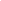 Professor(a) Orientador(a) do Estagiário(a)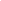 Professor(a) da Disciplina da GraduaçãoSupervisor(a) do Estágio Docência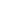 Estagiário(a)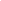 Coordenador (a) do PPGCOMIdentificação do PPG:PROGRAMA DE PÓS-GRADUAÇÃO EM COMUNICAÇÃONível do Curso:(MESTRADO)  ( DOUTORADO)Área de Concentração:COMUNICAÇÃO, CULTURA E CIDADANIANome do aluno(a):Nome do aluno(a):Nº da Matrícula:Nº da Matrícula:Modalidade da Bolsa:(	) CAPES	(	) CNPq	(	) FAPEG(	) UFG	(	) REUNIData ínicio e fim da bolsa:                                          a Título do Projeto de Pesquisa:Linha de Pesquisa/ Orientador(a):Disciplina da Graduação/Professor:Disciplina da Graduação/Professor:  Data prevista de início e fim do estágio (dia/mes/ano):  Data prevista de início e fim do estágio (dia/mes/ano):Semestre/Ano:   	Horário: 	às 	hCarga horária da disciplina: 	horas  /  Carga horária de Estágio: 	horas(Resolução CONSUNI/CEPEC n 01/2017)Art. 15 A carga horária total mínima que caberá ao estagiário docente deverá ser de 32 horas para mestrandos e 64 horas para doutorandosArt. 19 Nenhuma disciplina da graduação poderá ter mais de 50% de sua carga horária com a atuação de estagiários docentes.Carga horária da disciplina: 	horas  /  Carga horária de Estágio: 	horas(Resolução CONSUNI/CEPEC n 01/2017)Art. 15 A carga horária total mínima que caberá ao estagiário docente deverá ser de 32 horas para mestrandos e 64 horas para doutorandosArt. 19 Nenhuma disciplina da graduação poderá ter mais de 50% de sua carga horária com a atuação de estagiários docentes.Objetivos do Estágio Docência:Participação em atividades didático-pedagógicas na graduação que contribuirão para o aperfeiçoamento da formação do aluno de pós-graduação para o exercício da docência no ensino superior, bem como para a ampliação de seu conhecimento e de sua capacidade de trabalho como pesquisador.Objetivos do Estágio Docência:Participação em atividades didático-pedagógicas na graduação que contribuirão para o aperfeiçoamento da formação do aluno de pós-graduação para o exercício da docência no ensino superior, bem como para a ampliação de seu conhecimento e de sua capacidade de trabalho como pesquisador.Ações que poderão ser desenvolvidas com o aluno(a), conforme o Art. 16º:preparar e ministrar aulas teóricas e/ou práticas;participar em processo de avaliação no contexto da aplicação da avaliação;                    III-   supervisionar estudo dirigido, seminários e minicursos;IV-   participar na elaboração de material didático; V-	atender a alunos.Ações que poderão ser desenvolvidas com o aluno(a), conforme o Art. 16º:preparar e ministrar aulas teóricas e/ou práticas;participar em processo de avaliação no contexto da aplicação da avaliação;                    III-   supervisionar estudo dirigido, seminários e minicursos;IV-   participar na elaboração de material didático; V-	atender a alunos.ATIVIDADES1º MÊS(nº horas)2º MÊS(nº horas)3º MÊS(nº horas)4º MÊS(nº horas)Planejamento de aulas teóricas e/ou práticasParticipação na elaboração de material didático e/ou no desenvolvimento de técnicas pedagógicasMinistração de aulas teóricas e/ou práticasParticipação em processos de avaliaçãoSupervisão de estudo dirigido, seminários e/ou minicursosAtendimento a alunos da GraduaçãoTOTAL de HORAS por MÊS